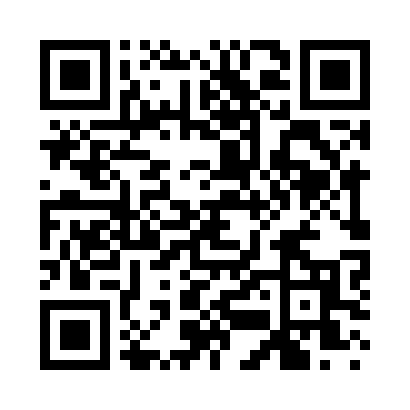 Ramadan times for Covel, West Virginia, USAMon 11 Mar 2024 - Wed 10 Apr 2024High Latitude Method: Angle Based RulePrayer Calculation Method: Islamic Society of North AmericaAsar Calculation Method: ShafiPrayer times provided by https://www.salahtimes.comDateDayFajrSuhurSunriseDhuhrAsrIftarMaghribIsha11Mon6:306:307:411:354:567:297:298:4112Tue6:286:287:401:354:567:307:308:4213Wed6:276:277:381:354:567:317:318:4314Thu6:256:257:371:344:577:327:328:4415Fri6:246:247:361:344:577:337:338:4516Sat6:226:227:341:344:587:347:348:4617Sun6:216:217:331:334:587:357:358:4718Mon6:196:197:311:334:597:367:368:4819Tue6:186:187:301:334:597:377:378:4920Wed6:166:167:281:335:007:387:388:5021Thu6:156:157:261:325:007:397:398:5122Fri6:136:137:251:325:007:407:408:5223Sat6:116:117:231:325:017:407:408:5324Sun6:106:107:221:315:017:417:418:5425Mon6:086:087:201:315:017:427:428:5526Tue6:066:067:191:315:027:437:438:5627Wed6:056:057:171:305:027:447:448:5728Thu6:036:037:161:305:027:457:458:5829Fri6:026:027:141:305:037:467:468:5930Sat6:006:007:131:305:037:477:479:0031Sun5:585:587:111:295:037:487:489:011Mon5:575:577:101:295:047:497:499:022Tue5:555:557:081:295:047:497:499:033Wed5:535:537:071:285:047:507:509:044Thu5:525:527:051:285:047:517:519:055Fri5:505:507:041:285:057:527:529:066Sat5:495:497:031:285:057:537:539:077Sun5:475:477:011:275:057:547:549:088Mon5:455:457:001:275:057:557:559:099Tue5:445:446:581:275:067:567:569:1010Wed5:425:426:571:265:067:577:579:12